ПОЛОЖЕНИЕо контроле учебной деятельности обучающихся в УВЦ ИГЭУВерсия 2.0дата введения в действие: “ ___” _________ 2018 г.Иваново 2018Общие положения                                                                                             4 Текущий и промежуточный контроль                                                            4 III. Промежуточная аттестация …  …………                                                       5 Зачеты …………………………  ……………                                                      5 Экзамен                                                                                                                     5 IV. Допуск к промежуточной аттестации                                                             5 V. Правила проведения промежуточной аттестации                                           6 VI. Итоговая  аттестация                                                                                         7 VII. Академическая задолженность ……  ………                                                8 VIII. Порядок ликвидации академической задолженности                                 8 IX. Перевод на следующий курс ………   …………                                            9 X. Ответственность обучающегося за наличие академ. задолженности           9 XI. Оценка результатов сессии и совершенствование учебного процесса .. 10Настоящее положение разработано на основе:  Федерального закона Российской Федерации от 29 декабря 2012 г. № 273-ФЗ «Об образовании в Российской Федерации»;  Постановления Правительства Российской Федерации от 6.03.2008 г. № 152 «Об обучении граждан Российской Федерации по программе военной подготовки в федеральных государственных образовательных учреждениях высшего профессионального образования»; Приказа Министерства образования и науки Российской Федерации от 05.04.2017 г. №301 «Об утверждении Порядка организации и осуществления образовательной деятельности по образовательным программам высшего образования - программам бакалавриата, программам специалитета, программам магистратуры»;  Приказа Министра обороны Российской Федерации  и  Министра   образования  и  науки  Российской  Федерации  «Об организации деятельности учебных военных центров, факультетов военного обучения и военных кафедр при федеральных государственных образовательных учреждениях высшего  профессионального образования»  № 666/249 от 10 июля 2009 г;  Приказа Министерства образования и науки РФ от 15 марта 2013 г. №185 «Об утверждении Порядка применения к обучающимся и снятия с обучающихся мер дисциплинарного взыскания»;  Положения о системе РИТМ в Ивановском государственном энергетическом университете;  Положение о балльно-рейтинговой системе военной подготовки  учебного военного центра;  Положения о практике обучающихся, осваивающих основные образовательные программы высшего образования в федеральном государственном бюджетном образовательном учреждении высшего образования «Ивановский государственный энергетический университет имени В.И Ленина (ИГЭУ»;  Положения о ликвидации академической задолженности обучающимися по программам высшего образования в федеральном государственном бюджетном образовательном учреждении высшего образования «Ивановский государственный энергетический университет имени В.И Ленина (ИГЭУ»;  Правил внутреннего распорядка обучающихся;Правила внутреннего порядка в УВЦ ИГЭУ  Положения о порядке проведения государственной итоговой аттестации по образовательным программам высшего образования – программам бакалавриата, программам специалитета, программам магистратуры в федеральном государственном бюджетном образовательном учреждении высшего образования «Ивановский государственный энергетический университете имени В.И. Ленина» (ИГЭУ).I. Общие положения1. Федеральный закон «Об образовании в РФ» устанавливает следующие виды контроля учебной деятельности обучающихся:  текущий контроль успеваемости;  промежуточную аттестацию;  итоговую аттестацию. 2. Настоящее Положение определяет виды контроля учебной деятельности обучающихся, установление их форм, периодичности и порядка проведения, ответственность обучающихся за наличие академической задолженности. 3. В Ивановском государственном энергетическом университете предусмотрены следующие виды контроля учебной деятельности обучающихся:  текущий и промежуточный контроль в течение семестра (для студентов очной формы обучения); промежуточная аттестация в период зачетно - экзаменационной сессии (зачет или экзамен); итоговая аттестация обучающихся на завершающем этапе обучения в вузе по основным и дополнительным образовательным программам, не имеющим государственную аккредитацию. 4. Обучающиеся обязаны проходить все виды контроля учебной деятельности в строгом соответствии с учебными планами и графиком учебного процесса.II. Текущий и промежуточный контроль5. Цели, условия проведения, правила оценки текущего и промежуточного контролей успеваемости студентов очной формы обучения определяются положением о системе РИТМ в ИГЭУ, а также рабочими программами дисциплин, практик, фондами оценочных средств. III. Промежуточная аттестация6. Освоение образовательной программы сопровождается промежуточной аттестацией обучающихся, проводимой в формах (зачет или экзамен), определенных учебным планом, и в порядке, установленном университетом. Зачеты 7. Зачеты по дисциплине служат формой оценки уровня компетенций обучающихся, сформированных в процессе теоретических и практических занятий, выполнения курсовых проектов (работ), прохождения всех видов практик. 8. Окончательные результаты зачетов с учетом баллов, набранных студентом в семестре по системе РИТМ. Дифференцированные зачеты устанавливаются в соответствии с учебным планом:  по курсовым проектам;  по отдельным видам практик (сборы, стажировка);Экзамены 9. Экзамены по дисциплине проводятся в период экзаменационной сессии и служат формой оценки уровня компетенций обучающихся, сформированных в течение семестра. Окончательные результаты приема экзаменов с учетом баллов, набранных студентом в семестре по системе РИТМ. IV. Допуск к промежуточной аттестации10. Обучающийся, выполнивший программу учебной дисциплины в полном объеме, допускается к промежуточной аттестации (зачету или экзамену) по этой дисциплине. В противном случае обучающийся не допускается к промежуточной аттестации по дисциплине, а в зачетной (экзаменационной) ведомости в графу «Окончательная оценка» вносится запись «не аттестован»11. В случаях неявки обучающегося на экзамен или зачет в экзаменационной или зачетной ведомости в графу «Окончательная оценка» вносится запись «не явился». 12. Если причина неявки признается уважительной, обучающийся имеет право на продление сессии. Если причина пропуска неуважительная, обучающийся должен сдать пропущенный экзамен (зачет) в соответствии с Положением о ликвидации академической задолженности обучающимися по программам высшего образования в ИГЭУ. V. Правила проведения промежуточной аттестации13. Расписание зачетов для студентов составляется начальникомУВЦ и доводится до сведения обучающихся не позднее, чем за неделю до зачетов. 14. Расписание экзаменов составляется учебно-методическим управлением, согласовывается с начальником УВЦ, утверждается ректором (проректором по учебной работе) и доводится до сведения обучающихся и преподавателей не позднее, чем за две недели до сессии. 15. Начальнику УВЦ предоставляется право разрешать успевающим обучающимся сдавать экзамены или зачеты досрочно.16. Зачеты по практикам обучающихся принимаются руководителями практик в форме защиты отчетов, подготовленных в соответствии с программами практик. 17. При явке на зачет или экзамен студент обязан предъявить зачетную книжку и, если это пересдача или сдача пропущенного зачета (экзамена), — экзаменационный лист (направление), выданное ему в деканате. При отсутствии зачетной книжки или направления преподаватель не имеет права принимать у обучающегося зачет (экзамен).18. Экзамен или зачет проводятся в устной или письменной форме по билетам, составленным экзаменатором и утвержденным заведующим кафедрой. Форма экзамена (зачета) устанавливается в рабочих программах дисциплин (РПД) и доводится до сведения обучающихся в начале семестра. 19. Билеты для приема экзамена (зачета) составляются с использованием фонда оценочных средств, являющегося неотъемлемым приложением к рабочим программам дисциплин. 20. В случае письменной формы экзамена (зачета) после проверки работ и оглашения результатов организуется апелляция. 21. Экзамены и зачеты по дисциплине проводятся, как правило, лекторами учебных дисциплин. При чтении лекций по отдельным разделам дисциплины разными преподавателями экзамен (зачет) проводится с их участием, но выставляется одна согласованная оценка и подписывается всеми преподавателями.22. Обучающимся, пропустившим экзамен (зачет), не закончившим зачетноэкзаменационную сессию или не приступавшим к ней в общеустановленные сроки по уважительным причинам (болезнь, семейные обстоятельства, стихийные бедствия, спортивные сборы или соревнования, другие, документально подтвержденные причины), приказом ректора попредставлению начальника УВЦ оформляется продление сессии. При этом оговариваются:  либо конкретные сроки сдачи каждого экзамена или зачета; либо последний срок сдачи экзаменов (зачетов); в этом случае обучающийся самостоятельно определяет срок сдачи каждого экзамена (зачета). 23. Во время экзамена (зачета) обучающиеся могут пользоваться справочной литературой только с разрешения экзаменатора. 24. Присутствие на экзаменах и зачетах посторонних лиц без разрешения администрации вуза запрещается. 25. Запрещается снижать оценку на экзамене (зачете) за не предоставление конспекта лекций и других материалов, не имеющих прямого отношения к оценке знаний обучающегося.26. Положительные результаты промежуточной аттестации (экзамен, зачет и др.) заносятся преподавателем в экзаменационную ведомость (направление на пересдачу) и в зачетную книжку студента. Неудовлетворительная оценка заносится только в ведомость (в направление на пересдачу). Зачетная книжка возвращается преподавателем обучающемуся. Экзаменационная (зачетная) ведомость и направление возвращаются преподавателем в учебную часть УВЦ не позднее следующего рабочего дня. 27. Не допускается взимание платы с обучающихся за прохождение промежуточной аттестации.VI. Итоговая аттестация28. Граждане, оканчивающие образовательное учреждение, проходят итоговую аттестацию по военной подготовке в форме сдачи итогового экзамена, в ходе которого устанавливается уровень теоретической и практической подготовки граждан для выполнения военно-профессиональных задач и соответствие их подготовки квалификационным требованиям. 29. К итоговой аттестации допускаются граждане, успешно завершившие освоение программы военной подготовки, сдавшие установленные экзамены и зачеты по всем военно-профессиональным учебным дисциплинам, прошедшие учебный сбор и стажировку. На подготовку и проведение итоговой аттестации по военной подготовке выделяется не менее четырех дней (2 - 3 дня на подготовку и 1 - 2 дня на сдачу экзамена).30. Программа итоговой аттестации и критерии оценки разрабатываются учебным военным центром, обсуждаются на его заседании, утверждаются ректором Университета, и доводятся до обучающихся не позднее, чем за полгода до начала итоговой аттестации по программе военной подготовки.31. Для приема итогового экзамена по программе военной подготовки по каждой военно-учетной специальности создается экзаменационная комиссия.Председатель экзаменационной комиссии и члены экзаменационной комиссии, не являющиеся работниками учебного военного центра, назначаются приказом Начальника Главного управления Связи ВС РФ, не позднее чем за месяц до начала итоговой аттестации по программе военной подготовки. Члены экзаменационной комиссии из числа работников учебного военного центра  назначаются приказом ректора Университета по представлению начальника учебного военного центра.32. Гражданам, прошедшим итоговую аттестацию по военной подготовке, окончившим высшее учебное заведение и заключившим контракт о прохождении военной службы, в установленном порядке присваивается воинское звание офицера.VII. Академическая задолженность33. Неудовлетворительные результаты промежуточной аттестации по одному или нескольким учебным курсам, дисциплинам (модулям) образовательной программы, по практике или непрохождение промежуточной аттестации при отсутствии уважительных причин признаются академической задолженностью. Обучающиеся обязаны ликвидировать академическую задолженность.VIII. Порядок ликвидации академической задолженности34. Обучающиеся, имеющие академическую задолженность, вправе пройти аттестацию по соответствующей учебной дисциплине, но не более двух раз в сроки, определяемые университетом, в пределах одного года с момента образования академической задолженности. В указанный период не включаются время болезни обучающегося, нахождение его в академическом отпуске или отпуске по беременности и родам. 35. Порядок ликвидации академической задолженности определяется Положением о ликвидации академической задолженности обучающимися в ИГЭУ. IX. Перевод на следующий курс36. Обучающиеся, аттестованные по итогам учебного года, приказом ректора переводятся на следующий курс.37. Обучающиеся, не прошедшие промежуточную аттестацию по итогам учебного года по уважительной причине или имеющие академическую задолженность, переводятся на следующий курс условно. X. Ответственность обучающегося за наличие академической задолженности38. За нарушение графика учебного процесса, за не выполнение программы учебной дисциплины (пропуск учебных занятий без уважительной причины, не выполнение лабораторных работ, расчетно-графических работ, курсовых проектов/работ и пр.), а так же за академическую задолженность к обучающимся могут применяться следующие меры дисциплинарного взыскания:  замечание;  выговор;  отчисление из УВЦ.39. Не допускается применение мер дисциплинарного взыскания к обучающимся во время их болезни, каникул, академического отпуска, отпуска по беременности и родам или отпуска по уходу за ребенком 40. Перед применением меры дисциплинарного взыскания начальник УВЦ должен затребовать от обучающегося письменное объяснение. Если по истечении трех учебных дней указанное объяснение обучающимся не представлено, то составляется соответствующий акт. Отказ или уклонение обучающегося от предоставления им письменного объяснения не является препятствием для применения меры дисциплинарного взыскания.41. Обучающийся может быть отчислен по представлению начальника УВЦ приказом ректора ИГЭУ из учебного военного центра  (согласно п.п. «в» п. 37 постановления Правительства Российской Федерации от 6.03.2008 г. № 152) с формулировкой «…за академическую задолженность как не выполнивший обязанностей по добросовестному освоению образовательной программы и выполнению учебного плана» при наличии следующих обстоятельств: не ликвидировавший академическую задолженность в установленные сроки; не сдавший экзамен по одному и тому же предмету три раза, включая комиссию УВЦ;  получивший неудовлетворительную оценку на итоговой аттестации;  не выполнивший программу практики, предусмотренную учебным планом, по неуважительной причине;XI. Оценка результатов сессии и совершенствование учебного процесса42. Результаты сессии после ее окончания выносятся на обсуждение УВЦ с целью анализа организации и эффективности учебного процесса, а также разработки рекомендаций по их совершенствованию.ЛИСТ РЕГИСТРАЦИИ ИЗМЕНЕНИЙ ЛИСТ ОЗНАКОМЛЕНИЯЛИСТ РЕГИСТРАЦИИ РАССЫЛКИ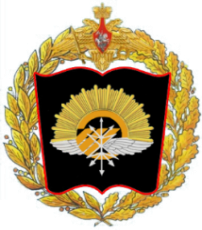 Учебный военный центр при федеральном государственном бюджетном образовательном учреждении высшего образования «Ивановский государственный энергетический университет имени В.И. Ленина»(УВЦ ИГЭУ)Учебный военный центр при федеральном государственном бюджетном образовательном учреждении высшего образования «Ивановский государственный энергетический университет имени В.И. Ленина»(УВЦ ИГЭУ)Учебный военный центр при федеральном государственном бюджетном образовательном учреждении высшего образования «Ивановский государственный энергетический университет имени В.И. Ленина»(УВЦ ИГЭУ)УТВЕРЖДАЮРектор                                   С.В.Тарарыкин“ ___” __________ 2018 г.Принято к  руководству на на заседании учебного военного центра.Протокол № ___ от «____» __________   201  г.п/у № _______СтатусДолжностьИ.О. ФамилияПодписьДатаСогласовано:Проректор по УРА.В. ГусенковНачальник учебно-методического управленияС.А. ПанковНачальник юридического отделаМ.В. ПанюшинаРазработано:Начальник УВЦВ.Г. Белоногов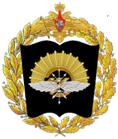 ПОЛОЖЕНИЕо контроле учебной деятельности обучающихся в УВЦ ИГЭУСтр.ПОЛОЖЕНИЕо контроле учебной деятельности обучающихся в УВЦ ИГЭУ2 из 13ПОЛОЖЕНИЕо контроле учебной деятельности обучающихся в УВЦ ИГЭУСтр.ПОЛОЖЕНИЕо контроле учебной деятельности обучающихся в УВЦ ИГЭУ3 из 13ПОЛОЖЕНИЕо контроле учебной деятельности обучающихся в УВЦ ИГЭУСтр.ПОЛОЖЕНИЕо контроле учебной деятельности обучающихся в УВЦ ИГЭУ4 из 13ПОЛОЖЕНИЕо контроле учебной деятельности обучающихся в УВЦ ИГЭУСтр.ПОЛОЖЕНИЕо контроле учебной деятельности обучающихся в УВЦ ИГЭУ5 из 13ПОЛОЖЕНИЕо контроле учебной деятельности обучающихся в УВЦ ИГЭУСтр.ПОЛОЖЕНИЕо контроле учебной деятельности обучающихся в УВЦ ИГЭУ6 из 13ПОЛОЖЕНИЕо контроле учебной деятельности обучающихся в УВЦ ИГЭУСтр.ПОЛОЖЕНИЕо контроле учебной деятельности обучающихся в УВЦ ИГЭУ7 из 13ПОЛОЖЕНИЕо контроле учебной деятельности обучающихся в УВЦ ИГЭУСтр.ПОЛОЖЕНИЕо контроле учебной деятельности обучающихся в УВЦ ИГЭУ8 из 13ПОЛОЖЕНИЕо контроле учебной деятельности обучающихся в УВЦ ИГЭУСтр.ПОЛОЖЕНИЕо контроле учебной деятельности обучающихся в УВЦ ИГЭУ9 из 13ПОЛОЖЕНИЕо контроле учебной деятельности обучающихся в УВЦ ИГЭУСтр.ПОЛОЖЕНИЕо контроле учебной деятельности обучающихся в УВЦ ИГЭУ10 из 13ПОЛОЖЕНИЕо контроле учебной деятельности обучающихся в УВЦ ИГЭУСтр.ПОЛОЖЕНИЕо контроле учебной деятельности обучающихся в УВЦ ИГЭУ11 из 13№п/п№ стр.Основание для внесения изменений (номер и дата приказа)Фамилия И.О.исполнителяПодписьДатаДата введения измененияПОЛОЖЕНИЕо контроле учебной деятельности обучающихся в УВЦ ИГЭУСтр.ПОЛОЖЕНИЕо контроле учебной деятельности обучающихся в УВЦ ИГЭУ12 из 13ДолжностьФамилия И.О.Дата ознакомленияПодписьПОЛОЖЕНИЕо контроле учебной деятельности обучающихся в УВЦ ИГЭУСтр.ПОЛОЖЕНИЕо контроле учебной деятельности обучающихся в УВЦ ИГЭУ13 из 13ДатаПодразделениеДолжностьФамилия И.О.